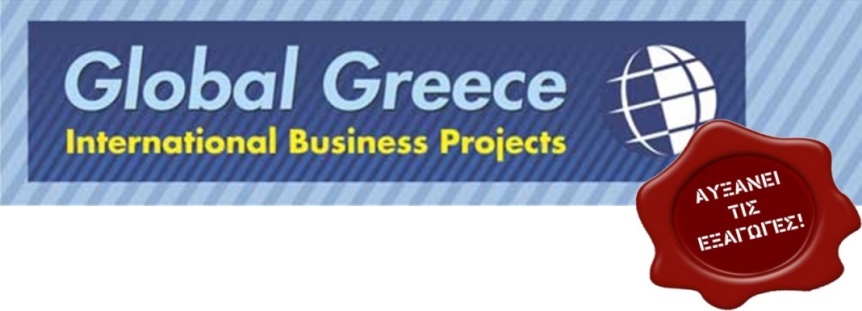 ΣΕΜΙΝΑΡΙΑ A’ ΕΞΑΜΗΝΟ 2015ΑΘΗΝΑΘΕΣΣΑΛΟΝΙΚΗΣε περίπτωση που ενδιαφέρεστε για κάποιο άλλο σεμινάριο, μη διστάσετε να μας ρωτήσετε (παρακαλούμε στείλτε e-mail στο info@globalgreece.gr).21 ΙΑΝΟΥΑΡΙΟΥΕΞΑΓΩΓΕΣ: H ΜΟΝΗ ΕΝΑΛΛΑΚΤΙΚΗ2 ΦΕΒΡΟΥΑΡΙΟΥΕΙΣΠΡΑΞΗ ΟΦΕΙΛΩΝ11,12 ΦΕΒΡΟΥΑΡΙΟΥΠΑΓΙΔΕΣ & ΣΤΡΕΒΛΩΣΕΙΣ ΣΤΗ ΛΗΨΗ ΑΠΟΦΑΣΕΩΝ27 ΦΕΒΡΟΥΑΡΙΟΥΜΗ ΛΕΚΤΙΚΗ ΕΠΙΚΟΙΝΩΝΙΑ6 ΜΑΡΤΙΟΥΚΟΙΝΩΝΙΚΗ ΕΥΘΥΝΗ18,19 ΜΑΡΤΙΟΥINCOTERMS & ΕΞΑΓΩΓΙΚΕΣ ΔΙΑΔΙΚΑΣΙΕΣ3 ΑΠΡΙΛΙΟΥΤΕΛΩΝΕΙΑΚΑ & ΦΟΡΟΛΟΓΙΚΑ ΘΕΜΑΤΑ ΕΞΑΓΩΓΩΝ24 ΑΠΡΙΛΙΟΥΑΠΟΤΕΛΕΣΜΑΤΙΚΗ ΔΙΑΠΡΑΓΜΑΤΕΥΣΗ6 ΜΑΪΟΥΔΙΚΤΥΑ ΔΙΑΝΟΜΗΣ & ΕΞΑΓΩΓΕΣ8 ΜΑΪΟΥGLOCALIZATION - ΠΡΟΣΑΡΜΟΓΗ ΣΤΙΣ ΞΕΝΕΣ ΑΓΟΡΕΣ22 ΜΑΪΟΥΕΠΙΚΟΙΝΩΝΙΑ ΓΙΑ ΒΟΗΘΟΥΣ ΔΙΟΙΚΗΣΗΣ5 ΙΟΥΝΙΟΥΧΟΡΗΓΙΕΣ & ΧΟΡΗΓΙΚΕΣ ΠΡΟΤΑΣΕΙΣ19 ΙΟΥΝΙΟΥSOCIAL MEDIA ΓΙΑ ΕΠΙΧΕΙΡΗΣΕΙΣ22 ΙΑΝΟΥΑΡΙΟΥΕΞΑΓΩΓΕΣ: H ΜΟΝΗ ΕΝΑΛΛΑΚΤΙΚΗ3 ΦΕΒΡΟΥΑΡΙΟΥΕΙΣΠΡΑΞΗ ΟΦΕΙΛΩΝ13,14 ΦΕΒΡΟΥΑΡΙΟΥΠΑΓΙΔΕΣ & ΣΤΡΕΒΛΩΣΕΙΣ ΣΤΗ ΛΗΨΗ ΑΠΟΦΑΣΕΩΝ28 ΦΕΒΡΟΥΑΡΙΟΥΜΗ ΛΕΚΤΙΚΗ ΕΠΙΚΟΙΝΩΝΙΑ6,7 ΜΑΡΤΙΟΥΚΟΙΝΩΝΙΚΗ ΕΥΘΥΝΗ20,21 ΜΑΡΤΙΟΥINCOTERMS & ΕΞΑΓΩΓΙΚΕΣ ΔΙΑΔΙΚΑΣΙΕΣ4 ΑΠΡΙΛΙΟΥΤΕΛΩΝΕΙΑΚΑ & ΦΟΡΟΛΟΓΙΚΑ ΘΕΜΑΤΑ ΕΞΑΓΩΓΩΝ25 ΑΠΡΙΛΙΟΥΑΠΟΤΕΛΕΣΜΑΤΙΚΗ ΔΙΑΠΡΑΓΜΑΤΕΥΣΗ7 ΜΑΪΟΥΔΙΚΤΥΑ ΔΙΑΝΟΜΗΣ & ΕΞΑΓΩΓΕΣ9 ΜΑΪΟΥGLOCALIZATION - ΠΡΟΣΑΡΜΟΓΗ ΣΤΙΣ ΞΕΝΕΣ ΑΓΟΡΕΣ23 ΜΑΪΟΥΕΠΙΚΟΙΝΩΝΙΑ ΓΙΑ ΒΟΗΘΟΥΣ ΔΙΟΙΚΗΣΗΣ6 ΙΟΥΝΙΟΥΧΟΡΗΓΙΕΣ & ΧΟΡΗΓΙΚΕΣ ΠΡΟΤΑΣΕΙΣ20 ΙΟΥΝΙΟΥSOCIAL MEDIA ΓΙΑ ΕΠΙΧΕΙΡΗΣΕΙΣ